SREDNJA MJEŠOVITA ŠKOLA „ZIJAH DIZDAREVIĆ“FOJNICA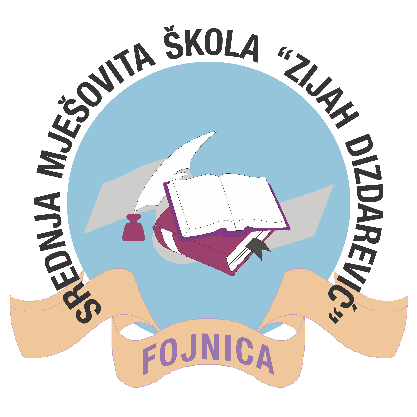 MATURSKI RAD IZSadržajUvodNaslov poglavljaZaključakLiteraturaDatum predaje rada: _____. _____.2021. godine.Članovi komisije:Predsjednik:	_____________________________________Ispitivač:	_____________________________________	Član:	_____________________________________	Komentar mentora:Datum odbrane rada: _____. _____.2021. godine.Ocjena rada: _______________________ ( __ )Mentor:Učenik:, prof.Fojnica,  2021. godineFojnica,  2021. godine